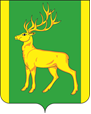 РОССИЙСКАЯ   ФЕДЕРАЦИЯ                                                          ИРКУТСКАЯ   ОБЛАСТЬ АДМИНИСТРАЦИЯ МУНИЦИПАЛЬНОГО ОБРАЗОВАНИЯКУЙТУНСКИЙ РАЙОН   П О С Т А Н О В Л Е Н И Е « 02  »    ноября          2023г.                       р.п. Куйтун                                             № 904-пО внесении изменений в постановление администрации муниципального образования Куйтунский район от 18.05.2023 года № 383-п «О подготовке объектов жилищно-коммунального хозяйства, социальной сферы муниципального образования Куйтунский район к отопительному периоду 2023-2024гг. и создании постоянно действующей комиссии»В целях обеспечения своевременной и качественной подготовки объектов жилищно-коммунального хозяйства, социальной сферы муниципального образования Куйтунский район к отопительному периоду 2023-2024 гг., а также в связи с кадровыми изменениями в администрации муниципального образования Куйтунский район, организациях, должностных лиц, которые входят в состав комиссии руководствуясь ст.ст.37,46 Устава муниципального образования Куйтунский район администрация муниципального образования Куйтунский районП О С Т А Н О В Л Я Е Т:1. Внести в постановление администрации муниципального образования Куйтунский район от 18.05.2023 года № 383-п «О подготовке объектов жилищно-коммунального хозяйства, социальной сферы муниципального образования Куйтунский район к отопительному периоду 2023-2024гг. и создании постоянно действующей комиссии» (далее по тексту - постановление) следующие изменения:	1.1 Пункт 2 постановления изложить в новой редакции следующего содержания: «2. Создать постоянно действующую комиссию по подготовке объектов жилищно-коммунального хозяйства, социальной сферы муниципального образования Куйтунский район к отопительному периоду 2023-2024 гг.  и утвердить её в следующем составе:Председатель комиссии: Непомнящий А.А. - мэр муниципального образования Куйтунский район;           Заместитель председателя комиссии:Беломестных М.А. –  исполняющий обязанности начальника отдела по ЖКХ администрации муниципального образования Куйтунский район;	                       Члены комиссии:Подлинова Е.Н. – начальник управления образования-заведующий муниципального казенного учреждения «Центр психолого-педагогического и финансового сопровождения образовательных учреждений Куйтунского района»;Ковшарова Н.А. – начальник финансового управления администрации муниципального образования Куйтунский район;Хлебникова В.М. – начальник отдела социально-экономического развития администрации муниципального образования Куйтунский район;Путова О.В. – председатель МКУ «КУМИГ по Куйтунскому району»; Ремнёв Д.Н. – главный специалист отдела по ЖКХ администрации муниципального образования Куйтунский район.Представители теплоснабжающих организаций:- Индивидуальный предприниматель Майоров А.В. (по согласованию);- Индивидуальный предприниматель Майоров В.К. (по согласованию);- Индивидуальный предприниматель Байрамов Г.И.о. (по согласованию);- Генеральный директор ООО «Куйтунское ЖКХ» Гатченко М.В. (по согласованию);- Индивидуальный предприниматель Кузнецова А.В. (по согласованию);- Генеральный директор ООО «Тепловик» Шумилов В.А. (по согласованию).».2. Отделу организационной и кадровой работы администрации муниципального образования Куйтунский район:- разместить постановление в сетевом издании «Официальный сайт муниципального образования Куйтунский район» в информационно-телекоммуникационной сети «Интернет» Куйтунский район.рф;- внести информационную справку на сайте о внесении изменений в постановление.- внести информационную справку в оригинал постановления от 18 мая 2023 года №383-п, о внесении изменений.3. Настоящее постановление вступает в силу с дня его подписания.4. Контроль за исполнением настоящего постановления возложить на исполняющего обязанности начальника отдела по ЖКХ администрации муниципального образования Куйтунский район Беломестных М.А.Мэр муниципального образованияКуйтунский район							А.А. Непомнящий